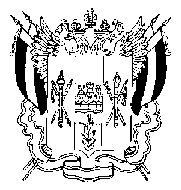 ТЕРРИТОРИАЛЬНАЯ ИЗБИРАТЕЛЬНАЯ КОМИССИЯКУЙБЫШЕВСКОГО РАЙОНА РОСТОВСКОЙ ОБЛАСТИПОСТАНОВЛЕНИЕ16 марта 2020г.                                                                           № 89-1с.КуйбышевоО дополнительном зачислении 
в резерв составов участковых комиссий на территории Куйбышевского района Ростовской областиНа основании пункта 9 статьи 26, пункта 51 статьи 27 Федерального закона от 12.06.2002 № 67-ФЗ «Об основных гарантиях избирательных прав и права на участие в референдуме граждан Российской Федерации», пункта 15, 22 Порядка формирования резерва составов участковых комиссий и назначения нового члена участковой комиссии из резерва составов участковых комиссий, утвержденного постановлением Центральной избирательной комиссии Российской Федерации от 05.12.2012 № 152/1137-6, постановления Избирательной комиссии Ростовской области от 24.05.2018 
№ 38-9 «О возложении полномочий по формированию резерва составов участковых комиссий на территориальные избирательные комиссии»,Территориальная избирательная комиссия Куйбышевского района Ростовской области ПОСТАНОВЛЯЕТ:1. Зачислить в резерв составов участковых комиссий избирательных участков, образованных на территории Куйбышевского района Ростовской области, лиц согласно приложению № 1.2. Направить настоящее постановление в Избирательную комиссию Ростовской области для размещения на официальном сайте Избирательной комиссии Ростовской области в информационно-телекоммуникационной сети «Интернет» в специальном разделе, посвященном формированию участковых избирательных комиссий и резерва составов участковых комиссий. 3. Разместить настоящее постановление на сайте Территориальной избирательной комиссии Куйбышевского района Ростовской области в информационно-телекоммуникационной сети «Интернет».4. Контроль за выполнением настоящего постановления возложить 
на секретаря Территориальной избирательной комиссии Есину Ирину Николаевну.Председатель комиссии 	М.А.Гречко		Секретарь комиссии 	И.Н.Есина	Приложение к постановлению Территориальной избирательной комиссииКуйбышевского района Ростовской областиот 16.03.2020 года №89-1Список лиц, зачисленных в резерв составов участковых комиссий Территориальной избирательной комиссии Куйбышевского района Ростовской области№ п/пФамилия, имя, отчествоКем предложенОчередность назначения, указанная политической партией (при наличии)Зепина Светлана НиколаевнаРостовское региональное отделение политической партии «ПАТРИОТЫ РОССИИ»-Дрозд Лариса ПетровнаРегиональное отделение Всероссийской политической партии ПАРТИЯ ЗА СПРАВЕДЛИВОСТЬ! в Ростовской области-Матюшина Нина ЮрьевнаРегиональное отделение Всероссийской политической партии ПАРТИЯ ЗА СПРАВЕДЛИВОСТЬ! в Ростовской области-Лукашова Татьяна Владимировна	Региональное отделение в Ростовской области Политической партии «Гражданская Платформа»			-Щербакова Ольга ВитальевнаРегиональное отделение в Ростовской области Политической партии «Гражданская Платформа»	-Склярова Людмила ВладимировнаРегиональное отделение в Ростовской области Политической партии «Гражданская Платформа»-Орлова Марина МихайловнаРегиональное отделение Всероссийской политической партии «Союз Труда» в Ростовской области-Горьковенко Петр АнатольевичРегиональное отделение Всероссийской политической партии «Союз Труда» в Ростовской области-Аксайский Александр СергеевичРегиональное отделение Всероссийской политической партии «Союз Труда» в Ростовской области-Кушнарева Лилия ЮрьевнаСобрание избирателей по месту работы-Боженко Вера НиколаевнаСобрание избирателей по месту работы-